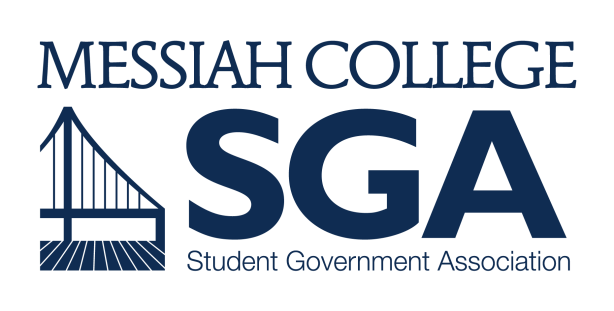 APPLICATION FOR VICE PRESIDENT OF DIVERSITY AFFAIRSJOB DESCRIPTION and QUALIFICATIONSWages: 8.15/hourHours per week: 12Key Responsibilities:Serve as an active member of the Student Body President’s Cabinet and Student Senate by reliably and consistently attending and participating in all required Cabinet and Student Senate meetings or other events.Serve as chief SGA officer and advisor on student diversity. Diversity may manifest in the following forms (see Messiah College’s Diversity Strategic Plan for more clarity):MulticulturalInterculturalReligious and SpiritualRacialGenderSexual OrientationPhysical and Mental AbilityCollaborate with clubs, organizations, and special interest groups on campus to promote awareness of diversity topics.Serve as Chair on the Social Concerns Committee in Student Senate. Serve as a SGA representative on the SGA Grant Committee.Serve as student representative on the Martin Luther King Jr. Day Committee, Micah Committee, LGBT Advisory Team, Diversity Committee, and Gender Concerns Committee.Meet with the Director of Multicultural Programs, Special Assistant to the President and Provost of Diversity Affairs, and Chair of Multicultural Council as necessary. Collaborate with the Chair of Multicultural Council to develop diversity-focused educational programming, coordinate and execute the welcome event for first-year students in August and the Martin Luther King Jr. Student Celebration in January, and recruit for the election process. Attend leadership training and development sessions such as the Leadership Retreat.*see Section 4.1.4 of the SGA Governance Manual for a complete list of responsibilities for the VP of Diversity position.Candidate Qualifications:NOT be on academic, chapel, or disciplinary probation the semester before or semesters during term in office.Be in at least second semester at Messiah College.Intend to hold office for both fall and spring semesters of the 2017-2018 academic year.APPLICATION PROCEDURES for 2017Below is the application to run for VICE PRESIDENT OF DIVERSITY AFFAIRS. Please answer all questions in neat, legible handwriting or electronic type. In accordance with Section 5 of the SGA Governance Manual, the following timeline and procedures are to be followed for Student Body President’s Cabinet elections and nominations:APPLICATIONS/RESUMES DUE: February 22, 2017; please submit electronic materials to SGA@messiah.edu and print materials to Suite 3050/Larsen 202.Candidates for all other Cabinet positions will be notified of the names for President-elect and Vice President-elect within 24-hours polls closing on March 9 at 9:00pm. The President-, Vice President-elect and the Cabinet Nominations Panel will receive all applications for Chair of the Student Review Board, Vice President of Diversity Affairs, Vice President of Finance, Vice President of Organizations, and Vice President of Communication within 48-hours of polls closing. Interviews for the Chair of the Student Review Board, Vice President of Diversity Affairs, Vice President of Finance, Vice President of Organizations, and Vice President of Communication candidates will take place with the Student Body President, President-elect, Vice President-elect, current office holder, and SGA Advisor and will be held from March 20 to March 24.  The Cabinet Nominations Panel will make their recommendations to Student Senate for approval on April 6, 2017.APPLICATION and RESUMEVICE PRESIDENT OF DIVERSITY AFFAIRS, 2017-2018Answers to these questions will be used by SGA for advertising the campaign; however, these questions are meant to help candidates reflect on their character, calling and competencies as they apply to leadership at Messiah. Candidates may choose to submit their answers in a separate document. Please keep answers to 200 words.NAME: 	Click to Enter TextYEAR: 	Click to Enter TextMAJOR:	Click to Enter TextNAME OF RUNNING MATE: Click to Enter TextHow long have you been involved in Multicultural Council or Multicultural Programs at Messiah College? If so, for how long? What did your involvement entail? Click to Enter TextWhat does diversity mean to you?Click to Enter TextHow would you advocate for underrepresented students? Click to Enter TextWhat are some changes that you would like to see on Messiah College’s campus in regards to diversity?Click to Enter TextPlease attach your resume to this application. A recommendation from the Office of Multicultural Programs is required to run for this position. Please attach to this application along with your resume.